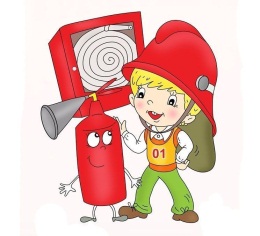 Не бросайте в лесу горящие спички.Не используйте огонь на вырубках.Без надобности не разводи огонь в лесу.Правильно выбери место для костра (вдали от деревьев, рядом с рекой)Окопай место вокруг костра или обложи его камнями.Не делай костер слишком высоким.Используй, если есть, старое кострище.Обязательно потуши костер водой, забросай песком, землей или просто затопчи.Не разводите костры рядом с сухой травой.Не разводите костры при сильном ветре.Не оставляйте костер без присмотра.Заметив загорание в лесу, немедленно принимайте меры для его ликвидации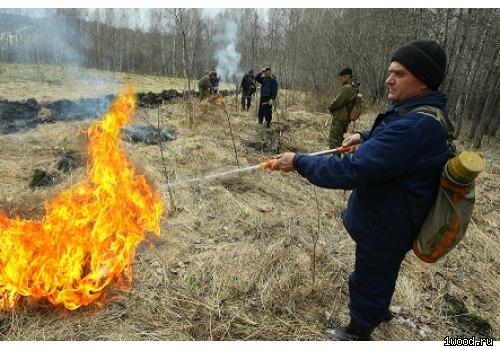 Девчонки и мальчишки!Запомните,А лучше заучите эти простые правила!Можно ли самостоятельно пользоваться розеткой? Нужно просить взрослых включить или выключить электроприборы.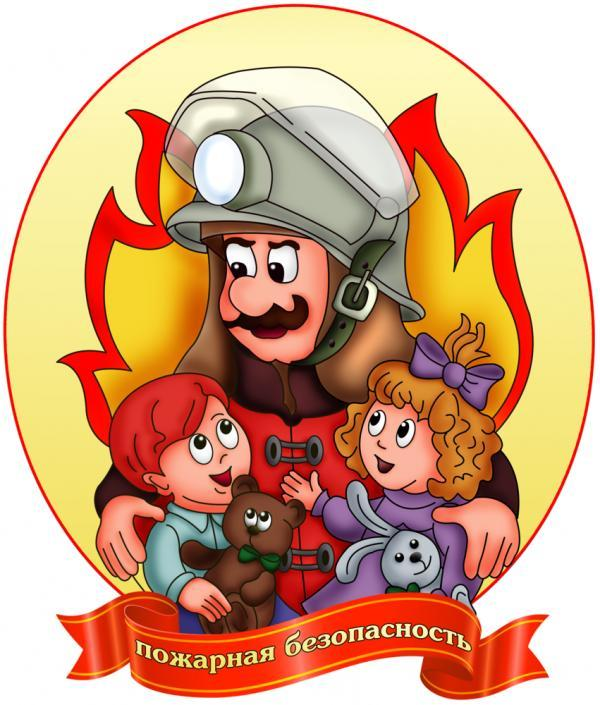  	Назови номер пожарной службы? 01 или с сотового телефона 010, 112. Главное правило при любой опасности? Не поддаваться панике, не терять самообладания.Можно ли без взрослых пользоваться свечами, бенгальскими огнями у елки? Нет, нельзя, может возникнуть пожар. Можно ли дотрагиваться до включенных электроприборов мокрыми руками? Нельзя! Вода пропускает ток через себя. Это опасно для жизни.В случае возникновения пожара, если рядом нет взрослых, детям нужно действовать следующим образом: Обнаружив пожар, позвонить по телефону 01, сообщить фамилию,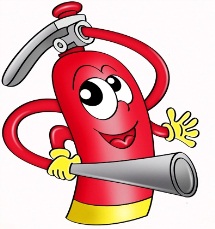           ОГКОУ Кинешемский детский домЦентр подготовки приемных родителей  и сопровождения замещающих семей        Полезные советы по           пожарной безопасности для детей       г.Кинешма